INDIAN SCHOOL AL WADI AL KABIR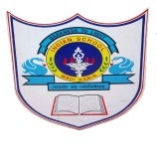 DEPARTMENT OF COMPUTER SCIENCEACADEMIC YEAR: 2015-2016:                     ANNUAL SYLLABUS PLANSUBJECT: COMPUTER SCIENCE                                                                                                            	   CLASS : VII                                                                                        MonthNo. of working days/periodsWeekWeekNo. of periodsTopicQ.B./work sheetActivitiesMonthNo. of working days/periodsFromToNo. of periodsTopicQ.B./work sheetActivitiesAPRIL1906-4-201509-04-20152INTRODUCING INTERFACE OF QBASIC, HOW TO EXECUTE THE PROGRAMWORKSHEET FOR THE CHAPTERLAB PRACTICALAPRIL1912-04-201516-04-20152COMMANDS IN QBASIC:REM,CLS,LET,INPUT,PRINT,END,RUNWORKSHEET FOR THE CHAPTERLAB PRACTICALAPRIL1919-04-201523-04-20152PROGRAMS:PERSONAL DETAILS, ADDITION,SUBTRACTIONWORKSHEET FOR THE CHAPTERLAB PRACTICALAPRIL1926-04-201530-04-20152PROGRAM USING LET & INPUT STATEMENT.WORKSHEET FOR THE CHAPTERLAB PRACTICALMAY2103-05-201507-05-20152PROGRAMS:FINDING AGE OF A PERSON,CONVERT RIYALS IN TO RUPEES.SQ3R WORKSHEETSOLVING WORKSHEET QUESTIONS10-05-201514-05-20152PROGRAMS:FINDING AREA OF A SQUARE,PERIMETER OF A SQUARE.SQ3R WORKSHEETSOLVING WORKSHEET QUESTIONS17-05-201521-05-20152PROGRAMS:FINDING AREA OF A RECTANGLE,PERIMETER OF A RECTANGLE.SQ3R WORKSHEETSOLVING WORKSHEET QUESTIONS24-05-201531-05-20152REVISION OF PROGRAMSSQ3R WORKSHEETSOLVING WORKSHEET QUESTIONSJUNE0901-06-201504-06-20152FAI  PRACTICAL  EXAMINATIONSQ3R WORKSHEETSOLVING WORKSHEET QUESTIONS07-06-201511-06-20152CYBER OLYMPAID QP SOLVINGSQ3R WORKSHEETSOLVING WORKSHEET QUESTIONS